									           Проєкт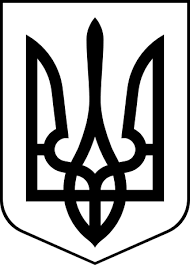 здолбунівська міська радаРІВНЕНСЬКОГО РАЙОНУ рівненської областіВИКОНАВЧИЙ КОМІТЕТР І Ш Е Н Н Я29 вересня 2022 року                                                		     № ________Про створення  робочої групи з обстеженняпам’ятки історії місцевого значення,  Обеліск Слави. Меморіал Військової Слави (м. Здолбунів, міський парк)    Керуючись статтею 32 Закону України «Про місцеве самоврядування в Україні», статтями 6, 26 Закону України «Про охорону культурної спадщини»,                з метою вивчення питання порушеного у депутатському зверненні фракції політичної партії «Європейська солідарність» щодо демонтажу пам’ятки історії місцевого значення Обеліск Слави. Меморіал Військової Слави (м. Здолбунів, міський парк), виконавчий комітет Здолбунівської міської радиВ И Р І Ш И В:           1. Створити робочу групу у складі: 2. Робочій групі провести обстеження пам’ятки історії місцевого, а саме:  Обеліск Слави. Меморіал Військової Слави (м. Здолбунів, міський парк), за результатами обстеження скласти акт та підготовити пропозиції щодо вирішення питання по суті.3. Контроль за виконанням даного рішення покласти на заступника міського голови з питань діяльності виконавчих органів ради Юрія СОСЮКА.Міський голова                                                                          Владислав СУХЛЯКСОСЮКЮрій ПавловичАНТОНЮКІгор Васильович-заступник міського голови з питань діяльності виконавчих органів ради, голова робочої групи-начальник управління з гуманітарних питань Здолбунівської міської ради, заступник голови робочої групиБОЯРЧУКВалентина Миколаївна-головний спеціаліст управління з гуманітарних питань Здолбунівської міської ради, секретар робочої групиЧлени комісії :Члени комісії :АНТОНЮКІгор Васильович-начальник управління з гуманітарних питань Здолбунівської міської радиБУХАЛООлександр Павлович-голова депутатської фракції Всеукраїнське об’єднання «Свобода» (за згодою)ГОРОШКОПетро Григорович -начальник відділу з питань комунального            господарства, благоустрою та екології      Здолбунівської міської радиГЕРУСНаталія Ігорівна-голова депутатської фракції політична партія  «Голос» (за згодою)ДАНИЛЮК Олександр Григорович -начальник відділу з питань землекористування Здолбунівської міської радиДАЦЮК Олег Євгенович-голова депутатської фракції Всеукраїнське об’єднання «Батьківщина» (за згодою)КАРПОВДмитро Валентинович-інженер комунального підприємства «Здолбунівське» Здолбунівської міської радиЛІЩИНСЬКИЙАнатолій Дмитрович-голова депутатської фракції політична партія                    «За майбутнє» (за згодою)МОКРИКМикола Миколайович-голова депутатської фракції «Європейська солідарність» (за згодою)МИХАЛЕВИЧВіталій Васильович-голова депутатської фракції політична партія  «Слуга народу» (за згодою)НАЧЕВ Василь Петрович-голова депутатської фракції політична партія  «Опозиційна платформа-За життя» (за згодою)ОСТАПУК  Володимир  Олегович -історик - краєзнавець (за згодою)ЧИЖЕВСЬКИЙОлександр Олегович- в. о. директора Здолбунівського краєзнавчого музею імені Олега ТИЩЕНКА Здолбунівської міської радиТКАЧУК Андрій Петрович- начальник відділу - головний архітектор відділу з питань містобудування, архітектури і цивільного захисту населення Здолбунівської міської радиЩАВІНСЬКИЙВладислав Рішардович-  депутат Здолбунівської міської ради (за згодою)